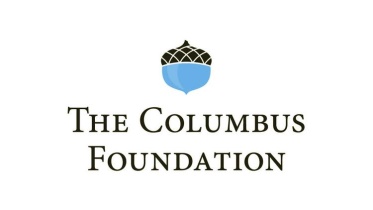 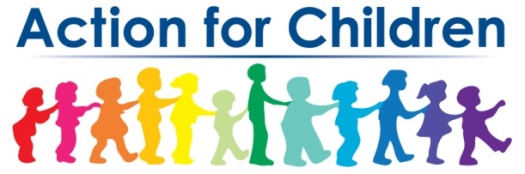 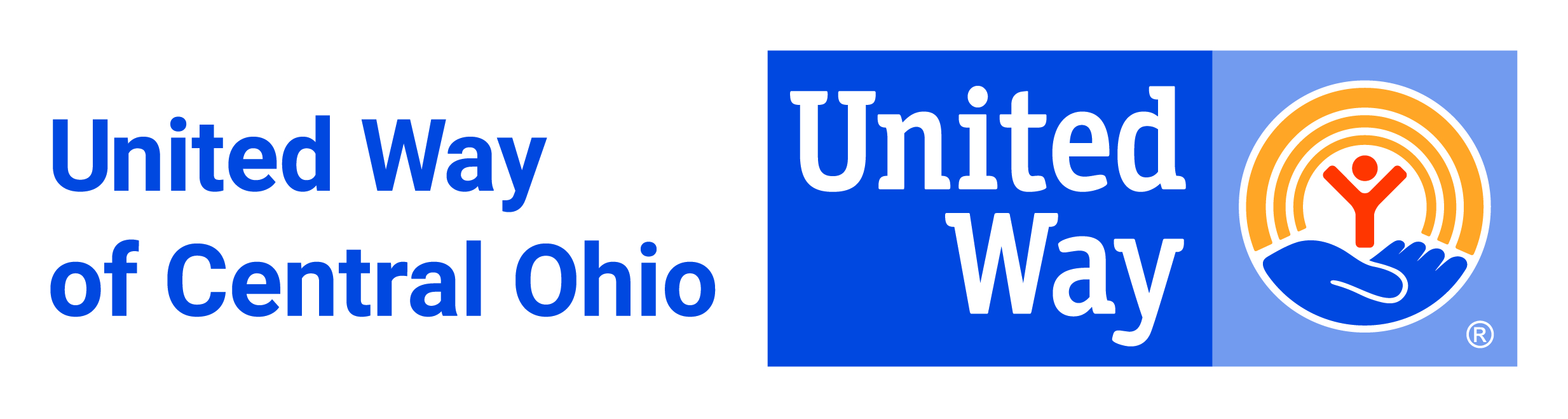 Child Care Affordability (CCAS)Weekly Enrollment VerificationPlease submit this form in weekly to scholarships@actionforchildren.org by 12 noon every Monday for prompt payment processingBy signing below, I certify that all information is true and correct. I understand that if the information provided herein is incorrect, I may be required to forfeit the scholarship and repay any scholarship funds already expended [to me/on my behalf] at the time when the inaccuracy is discovered.Program InformationProgram InformationProgram NameProgram License NumberProgram AddressProgram AddressProgram EmailProgram Phone NumberProgram Contact NameSubmitted for the Week ofChild Last NameChild First NameChild Date of BirthParent Last NameParent First NameCurrent PFCC Recipient (Y/N)Current Weekly Tuition AmountEnrollment Begin DateEnrollment End Date123456Signature of Owner or AdministratorDate